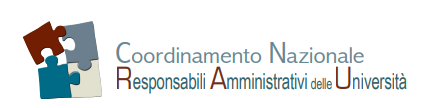           Data                                                                                                              FirmaSCHEDA ISCRIZIONESCHEDA ISCRIZIONESCHEDA ISCRIZIONEDa trasmettere a: rau@associazionesad.it, unitamente a:a)  curriculum vitae;b) ricevuta di versamento della quota associativa di € 15,00, da effettuare sul c/c n. 1000/00400888 intestato a Coord. naz. dei Resp. amministrativo gestionali delle strutture presso Intesa San Paolo S.p.A.  – filiale 55000 – IBAN IT88 J030 6909 6061 0000 0400 888 - Causale: quota associativa RAU – anno 2024Da trasmettere a: rau@associazionesad.it, unitamente a:a)  curriculum vitae;b) ricevuta di versamento della quota associativa di € 15,00, da effettuare sul c/c n. 1000/00400888 intestato a Coord. naz. dei Resp. amministrativo gestionali delle strutture presso Intesa San Paolo S.p.A.  – filiale 55000 – IBAN IT88 J030 6909 6061 0000 0400 888 - Causale: quota associativa RAU – anno 2024Da trasmettere a: rau@associazionesad.it, unitamente a:a)  curriculum vitae;b) ricevuta di versamento della quota associativa di € 15,00, da effettuare sul c/c n. 1000/00400888 intestato a Coord. naz. dei Resp. amministrativo gestionali delle strutture presso Intesa San Paolo S.p.A.  – filiale 55000 – IBAN IT88 J030 6909 6061 0000 0400 888 - Causale: quota associativa RAU – anno 2024Il/la sottoscritto/a chiede di aderire a codesta Associazione in qualità di socio/a, condividendo i principi ed eventuali doveri di tale qualifica, per come indicati nello Statuto del quale ho preso visioneIl/la sottoscritto/a chiede di aderire a codesta Associazione in qualità di socio/a, condividendo i principi ed eventuali doveri di tale qualifica, per come indicati nello Statuto del quale ho preso visioneIl/la sottoscritto/a chiede di aderire a codesta Associazione in qualità di socio/a, condividendo i principi ed eventuali doveri di tale qualifica, per come indicati nello Statuto del quale ho preso visioneEnte di AppartenenzaCognomeNomeE-mailQualifica ricopertaSede lavorativa (Dipartimento, Unità Operativa, Polo Etc.)Sede lavorativa (Dipartimento, Unità Operativa, Polo Etc.)Indirizzo di lavoro